IntroductionThe New York State Common Core ELA & Literacy curriculum is divided into four grade levels (9–12). Each grade level includes four primary modules. Each module consists of up to three units, and each unit consists of a set of lesson plans. 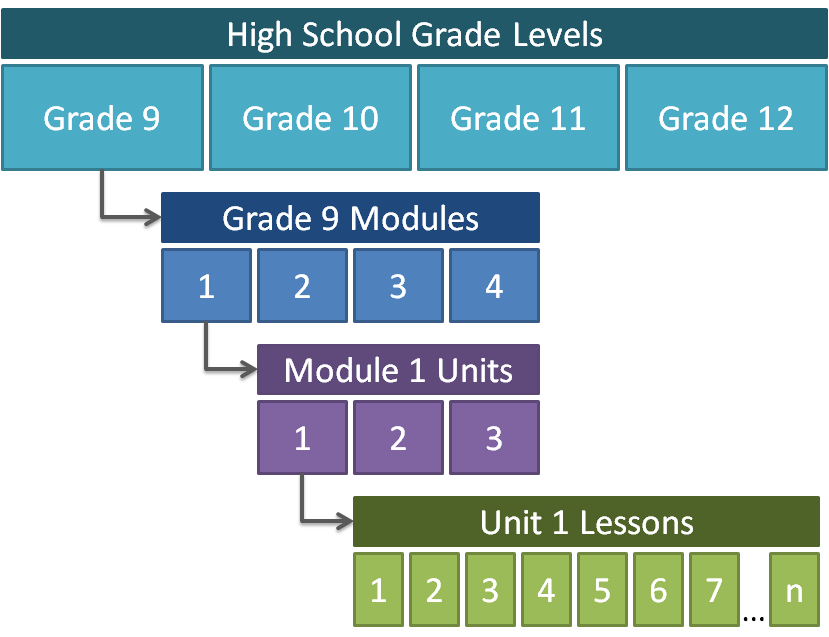 The following nomenclature is used to refer to a particular grade-module-unit-lesson combination.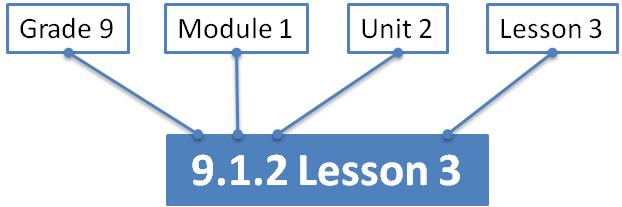 Each module grounds students’ application and mastery of the standards within the analysis of complex text. The standards assessed and addressed in each module specifically support the study of the module text(s), and include standards in all four domains: Reading, Writing, Speaking and Listening, and Language.  Modules are arranged in units comprised of one or more texts. The texts in each module share common elements in relation to genre, authors’ craft, text structure, or central ideas. Each unit in a module builds upon the skills and knowledge students develop in the preceding unit(s). The number of lessons in a unit varies based on the length of the text(s). Each lesson is designed to span one class period but may extend beyond that time frame depending on student needs. Grade 12 OverviewThe New York State Grade 12 curriculum modules offer a wide range of quality texts that engage students in analysis of autobiographical nonfiction, speeches, poetry, drama, and fiction. The grade 12 modules comprise classic and contemporary voices including Malcolm X with Alex Haley, Leslie Marmon Silko, Henry David Thoreau, Benazir Bhutto, Jared Diamond, William Shakespeare, Tennessee Williams, Jhumpa Lahiri, and Nikolai Gogol. Through the study of a variety of text types and media, students build knowledge, analyze ideas, delineate arguments, and develop writing, collaboration, and communication skills. The lessons within each of the modules are linked explicitly to the Common Core Learning Standards and provide a rigorous and pedagogically-sound approach for how to bring the standards to life through thoughtful planning, adaption, and instruction. In Module 12.1, students engage with autobiographical nonfiction to explore the craft of personal narrative before beginning work on their own personal narrative essays in response to a prompt from the Common Application. In Module 12.2, students read both literary and nonfiction texts to analyze how authors use rhetoric and structure in texts dealing with concepts of government and power. In Module 12.3, students engage in an inquiry-based iterative process for research. Building on work with evidence-based analysis in Modules 12.1 and 12.2, students explore topics that may elicit multiple positions and perspectives, gathering and analyzing sources to establish a position of their own and crafting an argument-based research paper. In Module 12.4, the last module of high school, students work with literary texts, including drama, poetry, short fiction, and novel, to explore how authors treat similar central ideas and themes via character development and interaction. In the first module of the New York State grade 12 curriculum, students read and analyze two nonfiction personal narratives that serve as the basis for narrative writing instruction throughout the module. Students first read in its entirety The Autobiography of Malcolm X as told to Alex Haley, followed by Leslie Marmon Silko’s personal narrative essay “Yellow Woman and a Beauty of the Spirit.” After analyzing the authors’ use of style, structure, and content to develop complex ideas, experiences, and characters, students apply their understanding of these narrative techniques as they write personal narrative essays in response to one of the Common Application prompts. Students revise and edit their essays extensively over the course of the final unit of the module, further developing their narrative writing skills through peer review and discussion. At the end of this module, students produce final drafts of their personal narratives suitable for use in the college application process. The module Performance Assessment requires students to prepare for and participate in a simulated college or career interview.Module 12.2 engages students in exploring complex ideas about power and government through the analysis of informational and literary texts. The first unit begins with a close reading of a 2007 speech by Benazir Bhutto entitled “Ideas Live On,” in which students consider how Bhutto uses rhetoric to develop her point of view, and how she develops her ideas about the relationship of government to the individual. Students then read Henry David Thoreau’s “Civil Disobedience,” focusing on Thoreau’s ideas about the relationship between the individual and the state and the role of individual conscience in ethical decision making. In the second unit, students continue to work with these ideas in William Shakespeare’s The Tragedy of Julius Caesar, as they analyze Shakespeare’s structural choices and use of powerful rhetorical language to develop central ideas, advance the plot, and create aesthetic impact.In Module 12.3, students engage in an inquiry-based, iterative research process that serves as the basis for a culminating research-based argument paper. Building on work with evidence-based analysis in Modules 12.1 and 12.2, students use Jared Diamond’s Guns, Germs, and Steel as a seed text to surface and explore issues that lend themselves to multiple positions and perspectives. Additionally, in preparation for their own argument writing, students evaluate Diamond’s claims, evidence, and reasoning. During the research process, students gather and analyze information from vetted sources to establish a position of their own and generate a written evidence-based perspective about a specific problem-based question. Through the writing process, students expand and develop the evidence-based perspective into a final draft of a research-based argument paper. Additionally, throughout the module, students create multimedia journal entries reflecting upon the research process. At the end of the module, students edit their multimedia journals into a 5–10 minute podcast narrating their research process and findings, which they present to an audience of peers, school leaders, and community members.In the final module of Grade 12, students explore the structure of four different types of literary texts, and analyze how each author develops characters and central ideas of power dynamics, nostalgia, and identity. In the first unit of Module 12.4, students read Tennessee Williams’ play A Streetcar Named Desire and Jimmy Santiago Baca’s poem “A Daily Joy to Be Alive” before analyzing the texts in relation to one another. In the second unit, students read Nikolai Gogol’s short story “The Overcoat” from The Collected Tales of Nikolai Gogol, and Jhumpa Lahiri’s novel The Namesake, exploring the structure of the texts and analyzing how each author develops characters and central ideas, with particular emphasis on the central idea of identity, which is common to both texts. In both units of the module, students continue to refine their informative, argument, and narrative writing skills in response to text-based prompts. Decreasing scaffolds in key text analysis lessons fosters students’ independent learning in this module to support students’ college and career readiness.Curriculum MapNote: Bold text indicates targeted standards that will be assessed in the module.Note: Bold text indicates targeted standards that will be assessed in the module.Note: Bold text indicates targeted standards that will be assessed in the module.Note: Bold text indicates targeted standards that will be assessed in the module.Standards MapThe curriculum consists of assessed and addressed standards. Assessed standards are standards that are assessed in unit and module performance assessments. Addressed standards are standards that are incorporated into the curriculum, but are not assessed.Key:*Standards marked with an asterisk (*) are yearlong standards included in each module.grade 12Curriculum MapMODULE 12.1“All of our experiences fuse into our personality. Everything that ever happened to us is an ingredient.”: Reading and Writing Personal NarrativesMODULE 12.1“All of our experiences fuse into our personality. Everything that ever happened to us is an ingredient.”: Reading and Writing Personal NarrativesMODULE 12.1“All of our experiences fuse into our personality. Everything that ever happened to us is an ingredient.”: Reading and Writing Personal NarrativesMODULE 12.1“All of our experiences fuse into our personality. Everything that ever happened to us is an ingredient.”: Reading and Writing Personal NarrativesMODULE 12.1“All of our experiences fuse into our personality. Everything that ever happened to us is an ingredient.”: Reading and Writing Personal NarrativesTextLessons in the UnitLiteracy Skills and HabitsAssessed and Addressed CCSSAssessmentsUnit 1: “I’m for truth, no matter who tells it.”Unit 1: “I’m for truth, no matter who tells it.”Unit 1: “I’m for truth, no matter who tells it.”Unit 1: “I’m for truth, no matter who tells it.”Unit 1: “I’m for truth, no matter who tells it.”The Autobiography of Malcolm X as told to Alex Haley28Read closely for textual detailsAnnotate texts to support comprehension and analysisAnalyze the impact of style and content on the textEngage in productive evidence-based discussions about textCollect and organize evidence from texts to support analysis in writingIndependently read and annotate text in preparation for evidence-based discussionMake claims about texts using specific textual evidence Use vocabulary strategies to define unknown words Write informative texts to convey complex ideas Write narratives to develop real experiences or eventsIndependently practice the writing process outside of class Practice speaking and listening skills in preparation for a college interviewRI.11-12.1RI.11-12.2RI.11-12.3RI.11-12.4RI.11-12.5RI.11-12.6W.11-12.2.a-fW.11-12.3.a- e,fW.11-12.4W.11-12.5W.11-12.9.bSL.11-12.1.a-cSL .11-12.4SL.11-12.6L.11-12.1L.11-12.2.bL.11-12.3L.11-12.4.a-cL.11-12.5.aMid-Unit:Students write a multi-paragraph response to the following prompt:Determine the author’s purpose and analyze how the structure, style, and content contribute to the power or beauty of the text.End-of-Unit: Students write a multi-paragraph response to the following prompt: Analyze how three key events in The Autobiography of Malcolm X interact to develop one or more central ideas in the text.Unit 2: “Remember the stories, the stories will help you be strong.”Unit 2: “Remember the stories, the stories will help you be strong.”Unit 2: “Remember the stories, the stories will help you be strong.”Unit 2: “Remember the stories, the stories will help you be strong.”Unit 2: “Remember the stories, the stories will help you be strong.”“Yellow Woman and a Beauty of the Spirit” by Leslie Marmon Silko6Read closely for textual detailsAnnotate texts to support comprehension and analysisEngage in productive evidence-based discussions about the textCollect and organize evidence from texts to support analysis in writingMake claims about texts using specific textual evidenceUse vocabulary strategies to define unknown wordsTrace the development of ideas over the course of the textExamine the use and refinement of a key term over the course of the textPractice speaking and listening skills in preparation for a college interviewRI.11-12.2RI.11-12.3RI.11-12.4RI.11-12.5W.11-12.2.a-fW.11-12.3.a-fW.11-12.9.bL.11-12.1L.11-12.2.bL.11-12.4.a,bEnd-of-Unit: Students write a multi-paragraph response to the following prompt:Analyze the effectiveness of the structure Silko uses in her exposition, including whether the structure makes points clear, convincing, and engaging.Unit 3: “Crafting a Personal Narrative Essay”Unit 3: “Crafting a Personal Narrative Essay”Unit 3: “Crafting a Personal Narrative Essay”Unit 3: “Crafting a Personal Narrative Essay”Unit 3: “Crafting a Personal Narrative Essay” None7Write an effective introduction to a narrative essayWrite an effective conclusion to a narrative essayIncorporate a range of narrative techniques, such as dialogue, pacing, description, and reflectionSequence events so that they build on one another to create a whole and build toward a particular tone and outcome (e.g., a sense of mystery, suspense, growth, or resolution)Use precise words and phrases, telling details, and sensory languageEngage in constructive peer-review of narrative essaysProduce writing that is appropriate to task, purpose, and audiencePractice speaking and listening skills in preparation for a college interviewW.11-12.3.a-fW.11-12.4W.11-12.5W.11-12.6SL.11-12.4 SL.11-12.6L.11-12.1L.11-12.2.a-bEnd-of-Unit: Students complete the final drafts of their narrative essays. None2SL.11-12.1.cSL.11-12.4SL.11-12.6In this two-lesson Performance Assessment, students work in peer groups to practice responding orally to a series of questions that colleges may ask during an interview, and students assess their peers on several aspects of their answers including the organization, development, substance, and style of their responses. Students take their peers’ feedback into account to prepare for the culminating assessment: a fishbowl activity in which students respond orally to one of the questions they have practiced and are assessed on their response. MODULE 12.2 “I ask for, not at once no government, but at once a better government.”: Exploring Complex Ideas through Craft and StructureMODULE 12.2 “I ask for, not at once no government, but at once a better government.”: Exploring Complex Ideas through Craft and StructureMODULE 12.2 “I ask for, not at once no government, but at once a better government.”: Exploring Complex Ideas through Craft and StructureMODULE 12.2 “I ask for, not at once no government, but at once a better government.”: Exploring Complex Ideas through Craft and StructureMODULE 12.2 “I ask for, not at once no government, but at once a better government.”: Exploring Complex Ideas through Craft and StructureTextLessons in the UnitLiteracy Skills and HabitsAssessed and Addressed CCSSAssessmentsUnit 1: “[A] free and enlightened state.”Unit 1: “[A] free and enlightened state.”Unit 1: “[A] free and enlightened state.”Unit 1: “[A] free and enlightened state.”Unit 1: “[A] free and enlightened state.”“Ideas Live On” by Benazir Bhutto“Civil Disobedience” by Henry David Thoreau16Read closely for textual detailsAnnotate texts to support comprehension and analysisEngage in productive evidence-based discussions about textsCollect and organize evidence from texts to support analysis in writingMake claims about texts using specific textual evidence Use vocabulary strategies to define unknown words Trace the development of ideas over the course of the textExamine the use and refinement of a key term over the course of the textDelineate and evaluate the reasoning in a textParaphrase and quote relevant evidence from textsIndependently preview texts in preparation for supported analysisIndependently develop questions for further textual analysisWrite informative texts to convey complex ideas Independently practice the writing process outside of classUse rubrics and checklists for self-assessment of participation in discussionCCRA.R.8CCRA.R.9RI.11-12.2RI.11-12.3RI.11-12.6W.11-12.2.a-fW.11-12.9.bSL.11-12.1.a, cL.11-12.1L.11-12.2.a, bL.11-12.4.a-cL.11-12.5.aEnd-of-Unit: Students write a formal, multi-paragraph response to the following prompt:“What does Thoreau mean by “a better government”?Unit 2: “Th’abuse of greatness is when it disjoins / remorse from power.”Unit 2: “Th’abuse of greatness is when it disjoins / remorse from power.”Unit 2: “Th’abuse of greatness is when it disjoins / remorse from power.”Unit 2: “Th’abuse of greatness is when it disjoins / remorse from power.”Unit 2: “Th’abuse of greatness is when it disjoins / remorse from power.”The Tragedy of Julius Caesar by William Shakespeare22Read closely for textual detailsAnnotate texts to support comprehension and analysisEngage in productive evidence-based discussions about the textCollect and organize evidence from texts to support analysis in writingMake claims about texts using specific textual evidenceUse vocabulary strategies to define unknown wordsTrace the development of ideas over the course of the text.Examine the use and refinement of a key term over the course of the text.Paraphrase and quote relevant evidence from the textIndependently preview texts in preparation for supported analysisIndependently develop questions for further textual analysisWrite informative texts to examine and convey complex ideasUse rubrics and checklists for self-assessment and peer review of writingPractice speaking and listening skills in preparation for a dramatic reading performanceCCRA.R.6RL.11-12.2RL.11-12.3RL.11-12.4RL.11-12.5RL.11-12.6W.11-12.2.a-fW.11-12.9.aSL.11-12.1.b, cSL.11-12.6L.11-12.1L.11-12.2.a, bL.11-12.4.a, cL.11-12.5.a, bMid-Unit: Students write a formal, multi-paragraph response to the following prompt: Is Caesar’s death a “sacrifice” or a “butchery”?End-of-Unit: Students write a formal, multi-paragraph response to the following prompt:  Explain how the title The Tragedy of Julius Caesar is appropriate for the play, or propose a new title and explain why it is more appropriate. “Ideas Live On” by Benazir Bhutto“Civil Disobedience” by Henry David Thoreau The Tragedy of Julius Caesar by William Shakespeare3CCRA.R.9RL.11-12.11W.11-12.2.a-fW.11-12.9.a, bSL.11-12.4L.11-12.1Students engage in an in-depth discussion of three prompts and then choose one prompt as the focus of a multi-paragraph written analysis.Prompts: Is democracy “the last improvement possible in government” (Thoreau, part 3, par.19)? What is the role and responsibility of government? Who should have the power to make decisions in a society?MODULE 12.3Researching Multiple Perspectives to Develop a PositionMODULE 12.3Researching Multiple Perspectives to Develop a PositionMODULE 12.3Researching Multiple Perspectives to Develop a PositionMODULE 12.3Researching Multiple Perspectives to Develop a PositionMODULE 12.3Researching Multiple Perspectives to Develop a PositionTextLessons in the UnitLiteracy Skills and HabitsAssessed and Addressed CCSSAssessmentsUnit 1: Using a Seed Text as a Springboard to Engage in Inquiry-Based ResearchUnit 1: Using a Seed Text as a Springboard to Engage in Inquiry-Based ResearchUnit 1: Using a Seed Text as a Springboard to Engage in Inquiry-Based ResearchUnit 1: Using a Seed Text as a Springboard to Engage in Inquiry-Based ResearchUnit 1: Using a Seed Text as a Springboard to Engage in Inquiry-Based ResearchGuns, Germs, and Steel by Jared DiamondStudents also choose from the following model research sources:“Empowering Women is Smart Economics” by Ana Revenga and Sudhir Shetty“Poverty Facts and Stats” by Anup Shah“Evidence For Action: Gender Equality and Economic Growth” by John Ward, Bernice Lee, Simon Baptist, and Helen Jackson“How Many Americans Live in Poverty?” by Pam Fessler“Human Capital Investment in the Developing World: An Analysis of Praxis” by Adeyemi O. Ogunade“The Case for Universal Basic Education for the World’s Poorest Boys and Girls” by Gene B. Sperling“Education for All Global Monitoring Report, 2005” by UNESCO“Bridging the Gender Divide: How Technology Can Advance Women Economically” by Kirrin Gill, Kim Brooks, James McDougall, Payal Patel, and Aslihan Kes“Investing in Development: A Practical Plan to Achieve the Millennium Development Goals” by Jeffrey D. Sachs, et al.“Economic Impacts of Broadband” by Christine Zhen-Wei Qiang and Carlo M. Rossotto with Kaoru Kimura in 2009 Information and Communications for Development: Extending Reach and Increasing Impact by World Bank Publications27Read closely for textual detailsAnnotate texts to support comprehension and analysisEngage in productive, evidence-based discussions about textsCollect and organize evidence from texts to support analysis in writingCollect and organize evidence from texts to support claims made in writingUse vocabulary strategies to define unknown wordsIdentify potential issues for research within a textConduct pre-searches to validate sufficiency of information for exploring potential issuesDelineate arguments and explain relevant and sufficient evidence and valid reasoningAnalyze perspectives in potential research textsAssess sources for credibility, relevance, and accessibilityConduct independent searches using research processes including planning for searches, assessing sources, annotating sources, recording notes, and evaluating argumentDevelop, refine, and select inquiry questions to guide researchDevelop and continually assess a research frame to guide independent searches.Craft claims about inquiry questions, inquiry paths, and a problem-based question using specific textual evidence from the researchDevelop counterclaims in opposition to claimsCreate oral presentations, keeping in mind audience’s concerns, values, and potential biasesCCRA.R.8 RI.11-12.1.aRI.11-12.3RI.11-12.6W.11-12.1.a, bW.11-12.2.a-fW.11-12.4 W.11-12.7 W.11-12.8W.11-12.9.bSL.11-12.1.a, c, dSL.11-12.3SL.11-12.4L.11-12.1 L.11-12.2L.11-12.4.a, cMid-Unit: Students respond to the following prompt, citing textual evidence to support analysis and inferences drawn from the text: Choose an excerpt from Guns, Germs, and Steel. Identify one of Diamond’s supporting claims; evaluate whether the evidence is relevant and sufficient and the reasoning is valid to support that claim.End-of-Unit: Students respond to the following prompt, citing textual evidence to support analysis and inferences drawn from their sources: Write a two-page synthesis of your conclusions and perspective derived from your research. Draw on your research evidence to express your perspective on your problem-based question.Unit 2: Synthesizing Research and Argument Through the Writing ProcessUnit 2: Synthesizing Research and Argument Through the Writing ProcessUnit 2: Synthesizing Research and Argument Through the Writing ProcessUnit 2: Synthesizing Research and Argument Through the Writing ProcessUnit 2: Synthesizing Research and Argument Through the Writing Process Student texts (research sources) vary. By 12.3.2, students have chosen texts for research based on their individual problem-based questions.11Create an outline to organize collected evidenceAnalyze, synthesize, and organize evidence-based claimsWrite effective introduction, body, and conclusion paragraphs for a research-based argument paperUse proper MLA citation methods in writingEdit for a variety of language conventions, including hyphens and correct capitalization, punctuation, and spellingUse formal style and objective tone in writingDemonstrate clarity and cohesion in writingVary syntax for effect ,consulting references when neededW.11-12.1.a-eW.11-12.4W.11-12.5W.11-12.7W.11-12.8W.11-12.9SL.11-12.1SL.11-12.4SL.11-12.5SL.11-12.6L.11-12.1.bL.11-12.2.a, bL.11-12.3.aL.11-12.6End-of-Unit: Students are assessed on their final drafts of their research-based argument papers. The final draft should present a precise claim supported by relevant and sufficient evidence and valid reasoning. The draft should be well organized, distinguish claims from alternate and opposing claims, and use transitional language that clearly links the major sections of the text and clarifies relationships among the claims, counterclaims, evidence, and reasoning. Finally, the draft should demonstrate control of the conventions of written language and maintain a formal style and objective tone.End of Module Performance Assessment4SL.11-12.1.dSL.11-12.4SL.11-12.5SL.11-12.6L.11-12.1L.11-12.6Students complete their multimedia research journals by crafting a single 5–10 minute multimedia narrative that includes elements of their individual research processes and findings. Students’ final products should include highlights from the entire research process, including their first areas of investigation and pre-searches, as well as the final central claim, several supporting claims, reasoning, and evidence. The final products should draw clear connections between early research and the final claims to create a story that documents that development. In the third and final lesson of this Performance Assessment, students present their multimedia narratives to an audience and respond to questions. Students are assessed on their final multimedia narrative presentations and on their responses to audience questions following their presentations.MODULE 12.4“I continually find myself in the ruins / of new beginnings”: Analyzing the Interaction of Central Ideas and Character DevelopmentMODULE 12.4“I continually find myself in the ruins / of new beginnings”: Analyzing the Interaction of Central Ideas and Character DevelopmentMODULE 12.4“I continually find myself in the ruins / of new beginnings”: Analyzing the Interaction of Central Ideas and Character DevelopmentMODULE 12.4“I continually find myself in the ruins / of new beginnings”: Analyzing the Interaction of Central Ideas and Character DevelopmentMODULE 12.4“I continually find myself in the ruins / of new beginnings”: Analyzing the Interaction of Central Ideas and Character DevelopmentTextLessons in the UnitLiteracy Skills and HabitsAssessed and Addressed CCSSAssessmentsUnit 1: “I’m going to do something. Get hold of myself and make myself a new life!”Unit 1: “I’m going to do something. Get hold of myself and make myself a new life!”Unit 1: “I’m going to do something. Get hold of myself and make myself a new life!”Unit 1: “I’m going to do something. Get hold of myself and make myself a new life!”Unit 1: “I’m going to do something. Get hold of myself and make myself a new life!”A Streetcar Named Desire by Tennessee Williams “A Daily Joy to Be Alive” by Jimmy Santiago Baca14Read closely for textual detailsAnnotate texts to support comprehension and analysisEngage in productive, evidence-based discussions about textsCollect and organize evidence from texts to support analysis in writing and discussionsUse vocabulary strategies to define unknown wordsIndependently read a text in preparation for supported analysisParaphrase and quote relevant evidence from a textMake claims about texts using specific textual evidenceIndependently read and annotate text in preparation for evidence-based discussion Analyze multiple interpretations of a source textGenerate and respond to questions in scholarly discoursePractice narrative, argument, and informative writing techniques and skillsCCRA.R.9RL.11-12.2RL.11-12.3RL.11-12.5RL.11-12.7W.11-12.1.d, e*W.11-12.2.a-f*W.11-12.3.a, b, dW.11-12.4W.11-12.9.aSL.11-12.1.a, c, dL.11-12.1L.11-12.2L.11-12.4.aL.11-12.5.aEnd-of-Unit: Students craft a formal, multi-paragraph response to one of two prompts of their choice. Each of the two options requires students to consider both the play A Streetcar Named Desire and the poem “A Daily Joy to Be Alive” as they craft their responses. The first option is an informative prompt: What does it mean to be “in the ruins / of new beginnings” (lines 20–21) for the speaker in “A Daily Joy to Be Alive” and a character from A Streetcar Named Desire? The second option is an argument prompt: To what extent are individuals free to shape their own identities? Use evidence from A Streetcar Named Desire and “A Daily Joy to Be Alive” to support your argument.Unit 2: “The reader should realize himself that it could not have happened otherwise...”Unit 2: “The reader should realize himself that it could not have happened otherwise...”Unit 2: “The reader should realize himself that it could not have happened otherwise...”Unit 2: “The reader should realize himself that it could not have happened otherwise...”Unit 2: “The reader should realize himself that it could not have happened otherwise...”“The Overcoat” from The Collected Tales of Nikolai Gogol by Nikolai Gogol The Namesake by Jhumpa Lahiri23Read closely for textual detailsAnnotate texts to support comprehension and analysisEngage in productive, evidence-based discussions about textsCollect and organize evidence from texts to support analysis in writing and discussionsUse vocabulary strategies to define unknown wordsIndependently read a text in preparation for supported analysisParaphrase and quote relevant evidence from a textMake claims about texts using specific textual evidenceIndependently read and annotate text in preparation for evidence-based discussionGenerate and respond to questions in scholarly discoursePractice narrative, argument, and informative writing techniques and skillsCCRA.R.9RL.11-12.2RL.11-12.3RL.11-12.4RL.11-12.5W.11-12.2.a-fW.11-12.3.a-dW.11-12.4W.11-12.9.aSL.11-12.1.a, c, dL.11-12.1L.11-12.2L.11-12.4.a, bMid-Unit:Students use textual evidence from Nikolai Gogol’s “The Overcoat” to craft a formal, multi-paragraph response to the following prompt: How does Gogol’s use of the overcoat relate to two interacting central ideas?End-of-Unit: Students engage in a formal, evidence-based discussion in response to the following prompt: Compare Nikolai Gogol and Jhumpa Lahiri’s approaches to identity in “The Overcoat” and The Namesake.A Streetcar Named Desire by Tennessee Williams “A Daily Joy to Be Alive” by Jimmy Santiago Baca“The Overcoat” from The Collected Tales of Nikolai Gogol by Nikolai Gogol The Namesake by Jhumpa Lahiri 4CCRA.R.9RL.11-12.2RL.11-12.11*W.11-12.1.d, e*W.11-12.2.a-fW.11-12.3.a-eW.11-12.4W.11-12.9.aSL.11-12.1L.11-12.1L.11-12.2L.11-12.6Students select one of two writing assessments through which they synthesize their analysis of the idea of identity in the 12.4 module texts. Each writing assessment is a two-part analysis that provides students with an opportunity to write formally in two different genres. Students select one of the following prompts:Option #1: Narrative + Informative Writing: This is a two-part writing assessment.Part A. Choose a key scene or critical moment from one of the module texts. Rewrite the key scene or critical moment so that the character(s) make a different choice than the one made in the actual text. Choose whichever genre (play or story) best fits the scene. The scene should have a narrative arc and the content should remain consistent with the original text. Part B. After drafting the narrative, write a commentary on how the narrative choices you made shape or re-shape the character’s identity and explain how your choices impact the original text.Option #2: Argument + Narrative Writing: This is a two-part writing assessment. Part A. Select 1–2 of the module texts and make an evidence-based claim about the role of place or culture in creating an identity. Discuss the role of place or culture in creating an identity using textual evidence for support.  Part B. Write a 1–2 page personal narrative about the influence of place or culture on your identity. Ground your narrative in a quote from one of the module texts or an experience of one of the characters.Assessed StandardAssessed StandardAddressed StandardAddressed StandardCollege and Career Readiness Anchor Standards for ReadingCollege and Career Readiness Anchor Standards for ReadingCollege and Career Readiness Anchor Standards for ReadingCollege and Career Readiness Anchor Standards for ReadingCollege and Career Readiness Anchor Standards for ReadingCollege and Career Readiness Anchor Standards for ReadingCollege and Career Readiness Anchor Standards for ReadingCollege and Career Readiness Anchor Standards for ReadingKey Ideas and DetailsKey Ideas and DetailsKey Ideas and DetailsKey Ideas and Details12.112.212.312.4CCRA.R.6Assess how point of view or purpose shapes the content and style of a text.Assess how point of view or purpose shapes the content and style of a text.Assess how point of view or purpose shapes the content and style of a text.CCRA.R.8Delineate and evaluate the argument and specific claims in a text, including the validity of the reasoning as well as the relevance and sufficiency of the evidence.Delineate and evaluate the argument and specific claims in a text, including the validity of the reasoning as well as the relevance and sufficiency of the evidence.Delineate and evaluate the argument and specific claims in a text, including the validity of the reasoning as well as the relevance and sufficiency of the evidence.CCRA.R.9Analyze how two or more texts address similar themes or topics in order to build knowledge or to compare the approaches the authors take.Analyze how two or more texts address similar themes or topics in order to build knowledge or to compare the approaches the authors take.Analyze how two or more texts address similar themes or topics in order to build knowledge or to compare the approaches the authors take.Reading for LiteratureReading for LiteratureReading for LiteratureReading for LiteratureReading for LiteratureReading for LiteratureReading for LiteratureReading for LiteratureKey Ideas and DetailsKey Ideas and DetailsKey Ideas and DetailsKey Ideas and Details12.112.212.312.4RL.11-12.1*Cite strong and thorough textual evidence to support analysis of what the text says explicitly as well as inferences drawn from the text, including determining where the text leaves matters uncertain.Cite strong and thorough textual evidence to support analysis of what the text says explicitly as well as inferences drawn from the text, including determining where the text leaves matters uncertain.Cite strong and thorough textual evidence to support analysis of what the text says explicitly as well as inferences drawn from the text, including determining where the text leaves matters uncertain.Yearlong standardYearlong standardYearlong standardYearlong standardRL.11-12.2Determine two or more themes or central ideas of a text and analyze their development over the course of the text, including how they interact and build on one another to produce a complex account; provide an objective summary of the text.Determine two or more themes or central ideas of a text and analyze their development over the course of the text, including how they interact and build on one another to produce a complex account; provide an objective summary of the text.Determine two or more themes or central ideas of a text and analyze their development over the course of the text, including how they interact and build on one another to produce a complex account; provide an objective summary of the text.RL.11-12.3Analyze the impact of the author’s choices regarding how to develop and relate elements of a story or drama (e.g., where a story is set, how the action is ordered, how the characters are introduced and developed).Analyze the impact of the author’s choices regarding how to develop and relate elements of a story or drama (e.g., where a story is set, how the action is ordered, how the characters are introduced and developed).Analyze the impact of the author’s choices regarding how to develop and relate elements of a story or drama (e.g., where a story is set, how the action is ordered, how the characters are introduced and developed).Craft and StructureCraft and StructureCraft and StructureCraft and Structure12.112.212.312.4RL.11-12.4*Determine the meaning of words and phrases as they are used in the text, including figurative and connotative meanings; analyze the impact of specific word choices on meaning and tone, including words with multiple meanings or language that is particularly fresh, engaging, or beautiful. (Include Shakespeare as well as other authors.)Determine the meaning of words and phrases as they are used in the text, including figurative and connotative meanings; analyze the impact of specific word choices on meaning and tone, including words with multiple meanings or language that is particularly fresh, engaging, or beautiful. (Include Shakespeare as well as other authors.)Determine the meaning of words and phrases as they are used in the text, including figurative and connotative meanings; analyze the impact of specific word choices on meaning and tone, including words with multiple meanings or language that is particularly fresh, engaging, or beautiful. (Include Shakespeare as well as other authors.)RL.11-12.5Analyze how an author’s choices concerning how to structure specific parts of a text (e.g., the choice of where to begin or end a story, the choice to provide a comedic or tragic resolution) contribute to its overall structure and meaning as well as its aesthetic impact.Analyze how an author’s choices concerning how to structure specific parts of a text (e.g., the choice of where to begin or end a story, the choice to provide a comedic or tragic resolution) contribute to its overall structure and meaning as well as its aesthetic impact.Analyze how an author’s choices concerning how to structure specific parts of a text (e.g., the choice of where to begin or end a story, the choice to provide a comedic or tragic resolution) contribute to its overall structure and meaning as well as its aesthetic impact.RL.11-12.6Analyze a case in which grasping point of view requires distinguishing what is directly stated in a text from what is really meant (e.g., satire, sarcasm, irony, or understatement).Analyze a case in which grasping point of view requires distinguishing what is directly stated in a text from what is really meant (e.g., satire, sarcasm, irony, or understatement).Analyze a case in which grasping point of view requires distinguishing what is directly stated in a text from what is really meant (e.g., satire, sarcasm, irony, or understatement).Integration of Knowledge and IdeasIntegration of Knowledge and IdeasIntegration of Knowledge and IdeasIntegration of Knowledge and Ideas12.112.212.312.4RL.11-12.7Analyze multiple interpretations of a story, drama, or poem (e.g., recorded or live production of a play or recorded novel or poetry), evaluating how each version interprets the source text. (Include at least one play by Shakespeare and one play by an American dramatist.)Analyze multiple interpretations of a story, drama, or poem (e.g., recorded or live production of a play or recorded novel or poetry), evaluating how each version interprets the source text. (Include at least one play by Shakespeare and one play by an American dramatist.)Analyze multiple interpretations of a story, drama, or poem (e.g., recorded or live production of a play or recorded novel or poetry), evaluating how each version interprets the source text. (Include at least one play by Shakespeare and one play by an American dramatist.)RL.11-12.7.aAnalyze multiple interpretations of full-length works by authors who represent diverse world cultures.Analyze multiple interpretations of full-length works by authors who represent diverse world cultures.Analyze multiple interpretations of full-length works by authors who represent diverse world cultures.RL.11-12.8(Not applicable to literature)(Not applicable to literature)(Not applicable to literature)CCRA.R.8CCRA.R.8RL.11-12.9Demonstrate knowledge of eighteenth-, nineteenth- and early-twentieth-century foundational works of American literature, including how two or more texts from the same period treat similar themes or topics.Demonstrate knowledge of eighteenth-, nineteenth- and early-twentieth-century foundational works of American literature, including how two or more texts from the same period treat similar themes or topics.Demonstrate knowledge of eighteenth-, nineteenth- and early-twentieth-century foundational works of American literature, including how two or more texts from the same period treat similar themes or topics.CCRA.R.9CCRA.R.9Range of Reading and Level of Text ComplexityRange of Reading and Level of Text ComplexityRange of Reading and Level of Text ComplexityRange of Reading and Level of Text Complexity12.112.212.312.4RL.11-12.10*By the end of grade 11, read and comprehend literature, including stories, dramas, and poems, in the grades 11–CCR text complexity band proficiently, with scaffolding as needed at the high end of the range.By the end of grade 12, read and comprehend literature, including stories, dramas, and poems, at the high end of the grades 11–CCR text complexity band independently and proficiently.By the end of grade 11, read and comprehend literature, including stories, dramas, and poems, in the grades 11–CCR text complexity band proficiently, with scaffolding as needed at the high end of the range.By the end of grade 12, read and comprehend literature, including stories, dramas, and poems, at the high end of the grades 11–CCR text complexity band independently and proficiently.By the end of grade 11, read and comprehend literature, including stories, dramas, and poems, in the grades 11–CCR text complexity band proficiently, with scaffolding as needed at the high end of the range.By the end of grade 12, read and comprehend literature, including stories, dramas, and poems, at the high end of the grades 11–CCR text complexity band independently and proficiently.Yearlong standardYearlong standardYearlong standardYearlong standardRL.11-12.11Interpret, analyze, and evaluate narratives, poetry, and drama, aesthetically and ethically by making connections to: other texts, ideas, cultural perspectives, eras, personal events and situations.Interpret, analyze, and evaluate narratives, poetry, and drama, aesthetically and ethically by making connections to: other texts, ideas, cultural perspectives, eras, personal events and situations.Interpret, analyze, and evaluate narratives, poetry, and drama, aesthetically and ethically by making connections to: other texts, ideas, cultural perspectives, eras, personal events and situations.Reading for Informational TextReading for Informational TextReading for Informational TextReading for Informational TextReading for Informational TextReading for Informational TextReading for Informational TextReading for Informational TextKey Ideas and DetailsKey Ideas and DetailsKey Ideas and DetailsKey Ideas and Details12.112.212.312.4RI.11-12.1*Cite strong and thorough textual evidence to support analysis of what the text says explicitly as well as inferences drawn from the text, including determining where the text leaves matters uncertain.Cite strong and thorough textual evidence to support analysis of what the text says explicitly as well as inferences drawn from the text, including determining where the text leaves matters uncertain.Cite strong and thorough textual evidence to support analysis of what the text says explicitly as well as inferences drawn from the text, including determining where the text leaves matters uncertain.RI.11-12.1.a*Develop factual, interpretive, and evaluative questions for further exploration of the topic(s).Develop factual, interpretive, and evaluative questions for further exploration of the topic(s).Develop factual, interpretive, and evaluative questions for further exploration of the topic(s).RI.11-12.2Determine two or more central ideas of a text and analyze their development over the course of the text, including how they interact and build on one another to provide a complex analysis; provide an objective summary of the text.Determine two or more central ideas of a text and analyze their development over the course of the text, including how they interact and build on one another to provide a complex analysis; provide an objective summary of the text.Determine two or more central ideas of a text and analyze their development over the course of the text, including how they interact and build on one another to provide a complex analysis; provide an objective summary of the text.RI.11-12.3Analyze a complex set of ideas or sequence of events and explain how specific individuals, ideas, or events interact and develop over the course of the text.Analyze a complex set of ideas or sequence of events and explain how specific individuals, ideas, or events interact and develop over the course of the text.Analyze a complex set of ideas or sequence of events and explain how specific individuals, ideas, or events interact and develop over the course of the text.Craft and StructureCraft and StructureCraft and StructureCraft and Structure12.112.212.312.4RI.11-12.4*Determine the meaning of words and phrases as they are used in a text, including figurative, connotative, and technical meanings; analyze how an author uses and refines the meaning of a key term or terms over the course of a text (e.g., how Madison defines faction in Federalist No. 10).Determine the meaning of words and phrases as they are used in a text, including figurative, connotative, and technical meanings; analyze how an author uses and refines the meaning of a key term or terms over the course of a text (e.g., how Madison defines faction in Federalist No. 10).Determine the meaning of words and phrases as they are used in a text, including figurative, connotative, and technical meanings; analyze how an author uses and refines the meaning of a key term or terms over the course of a text (e.g., how Madison defines faction in Federalist No. 10).RI.11-12.5Analyze and evaluate the effectiveness of the structure an author uses in his or her exposition or argument, including whether the structure makes points clear, convincing, and engaging.Analyze and evaluate the effectiveness of the structure an author uses in his or her exposition or argument, including whether the structure makes points clear, convincing, and engaging.Analyze and evaluate the effectiveness of the structure an author uses in his or her exposition or argument, including whether the structure makes points clear, convincing, and engaging.RI.11-12.6Determine an author’s point of view or purpose in a text in which the rhetoric is particularly effective, analyzing how style and content contribute to the power, persuasiveness, or beauty of the text.Determine an author’s point of view or purpose in a text in which the rhetoric is particularly effective, analyzing how style and content contribute to the power, persuasiveness, or beauty of the text.Determine an author’s point of view or purpose in a text in which the rhetoric is particularly effective, analyzing how style and content contribute to the power, persuasiveness, or beauty of the text.Integration of Knowledge and IdeasIntegration of Knowledge and IdeasIntegration of Knowledge and IdeasIntegration of Knowledge and Ideas12.112.212.312.4RI.11-12.7Integrate and evaluate multiple sources of information presented in different media or formats (e.g., visually, quantitatively) as well as in words in order to address a question or solve a problem.Integrate and evaluate multiple sources of information presented in different media or formats (e.g., visually, quantitatively) as well as in words in order to address a question or solve a problem.Integrate and evaluate multiple sources of information presented in different media or formats (e.g., visually, quantitatively) as well as in words in order to address a question or solve a problem.RI.11-12.8Delineate and evaluate the reasoning in seminal U.S. texts, including the application of constitutional principles and use of legal reasoning (e.g., in U.S. Supreme Court majority opinions and dissents) and the premises, purposes, and arguments in works of public advocacy (e.g., The Federalist, presidential addresses).Delineate and evaluate the reasoning in seminal U.S. texts, including the application of constitutional principles and use of legal reasoning (e.g., in U.S. Supreme Court majority opinions and dissents) and the premises, purposes, and arguments in works of public advocacy (e.g., The Federalist, presidential addresses).Delineate and evaluate the reasoning in seminal U.S. texts, including the application of constitutional principles and use of legal reasoning (e.g., in U.S. Supreme Court majority opinions and dissents) and the premises, purposes, and arguments in works of public advocacy (e.g., The Federalist, presidential addresses).CCRA.R.8CCRA.R.8RI.11-12.9Analyze seventeenth-, eighteenth-, and nineteenth-century foundational U.S. documents of historical and literary significance (including The Declaration of Independence, the Preamble to the Constitution, the Bill of Rights, and Lincoln’s Second Inaugural Address) for their themes, purposes, and rhetorical features.Analyze seventeenth-, eighteenth-, and nineteenth-century foundational U.S. documents of historical and literary significance (including The Declaration of Independence, the Preamble to the Constitution, the Bill of Rights, and Lincoln’s Second Inaugural Address) for their themes, purposes, and rhetorical features.Analyze seventeenth-, eighteenth-, and nineteenth-century foundational U.S. documents of historical and literary significance (including The Declaration of Independence, the Preamble to the Constitution, the Bill of Rights, and Lincoln’s Second Inaugural Address) for their themes, purposes, and rhetorical features.CCRA.R.9CCRA.R.9Range of Reading and Level of Text ComplexityRange of Reading and Level of Text ComplexityRange of Reading and Level of Text ComplexityRange of Reading and Level of Text Complexity12.112.212.312.4RI.11-12.10*By the end of grade 11, read and comprehend literary nonfiction in the grades 11–CCR text complexity band proficiently, with scaffolding as needed at the high end of the range.By the end of grade 12, read and comprehend literary nonfiction at the high end of the grades 11–12 CCR text complexity band independently and proficiently.By the end of grade 11, read and comprehend literary nonfiction in the grades 11–CCR text complexity band proficiently, with scaffolding as needed at the high end of the range.By the end of grade 12, read and comprehend literary nonfiction at the high end of the grades 11–12 CCR text complexity band independently and proficiently.By the end of grade 11, read and comprehend literary nonfiction in the grades 11–CCR text complexity band proficiently, with scaffolding as needed at the high end of the range.By the end of grade 12, read and comprehend literary nonfiction at the high end of the grades 11–12 CCR text complexity band independently and proficiently.Yearlong standard.Yearlong standard.Yearlong standard.Yearlong standard.WritingWritingWritingWritingWritingWritingWritingWritingText Types and PurposesText Types and PurposesText Types and PurposesText Types and Purposes12.112.212.312.4W.11-12.1Write arguments to support claims in an analysis of substantive topics or texts, using valid reasoning and relevant and sufficient evidence. Explore and inquire into areas of interest to formulate an argument.Write arguments to support claims in an analysis of substantive topics or texts, using valid reasoning and relevant and sufficient evidence. Explore and inquire into areas of interest to formulate an argument.Write arguments to support claims in an analysis of substantive topics or texts, using valid reasoning and relevant and sufficient evidence. Explore and inquire into areas of interest to formulate an argument.W.11-12.1.aIntroduce precise, knowledgeable claim(s), establish the significance of the claim(s), distinguish the claim(s) from alternate or opposing claims, and create an organization that logically sequences claim(s), counterclaims, reasons, and evidence.Introduce precise, knowledgeable claim(s), establish the significance of the claim(s), distinguish the claim(s) from alternate or opposing claims, and create an organization that logically sequences claim(s), counterclaims, reasons, and evidence.Introduce precise, knowledgeable claim(s), establish the significance of the claim(s), distinguish the claim(s) from alternate or opposing claims, and create an organization that logically sequences claim(s), counterclaims, reasons, and evidence.W.11-12.1.bDevelop claim(s) and counterclaims fairly and thoroughly, supplying the most relevant evidence for each while pointing out the strengths and limitations of both in a manner that anticipates the audience’s knowledge level, concerns, values, and possible biases.Develop claim(s) and counterclaims fairly and thoroughly, supplying the most relevant evidence for each while pointing out the strengths and limitations of both in a manner that anticipates the audience’s knowledge level, concerns, values, and possible biases.Develop claim(s) and counterclaims fairly and thoroughly, supplying the most relevant evidence for each while pointing out the strengths and limitations of both in a manner that anticipates the audience’s knowledge level, concerns, values, and possible biases.W.11-12.1.cUse words, phrases, and clauses as well as varied syntax to link the major sections of the text, create cohesion, and clarify the relationships between claim(s) and reasons, between reasons and evidence, and between claim(s) and counterclaims.Use words, phrases, and clauses as well as varied syntax to link the major sections of the text, create cohesion, and clarify the relationships between claim(s) and reasons, between reasons and evidence, and between claim(s) and counterclaims.Use words, phrases, and clauses as well as varied syntax to link the major sections of the text, create cohesion, and clarify the relationships between claim(s) and reasons, between reasons and evidence, and between claim(s) and counterclaims.W.11-12.1.dEstablish and maintain a formal style and objective tone while attending to the norms and conventions of the discipline in which they are writing.Establish and maintain a formal style and objective tone while attending to the norms and conventions of the discipline in which they are writing.Establish and maintain a formal style and objective tone while attending to the norms and conventions of the discipline in which they are writing.W.11-12.1.eProvide a concluding statement or section that follows from and supports the argument presented.Provide a concluding statement or section that follows from and supports the argument presented.Provide a concluding statement or section that follows from and supports the argument presented.W.11-12.2Write informative/explanatory texts to examine and convey complex ideas, concepts, and information clearly and accurately through the effective selection, organization, and analysis of content.Write informative/explanatory texts to examine and convey complex ideas, concepts, and information clearly and accurately through the effective selection, organization, and analysis of content.Write informative/explanatory texts to examine and convey complex ideas, concepts, and information clearly and accurately through the effective selection, organization, and analysis of content.W.11-12.2.aIntroduce a topic; organize complex ideas, concepts, and information so that each new element builds on that which precedes it to create a unified whole; include formatting (e.g., headings), graphics (e.g., figures, tables), and multimedia when useful to aiding comprehension.Introduce a topic; organize complex ideas, concepts, and information so that each new element builds on that which precedes it to create a unified whole; include formatting (e.g., headings), graphics (e.g., figures, tables), and multimedia when useful to aiding comprehension.Introduce a topic; organize complex ideas, concepts, and information so that each new element builds on that which precedes it to create a unified whole; include formatting (e.g., headings), graphics (e.g., figures, tables), and multimedia when useful to aiding comprehension.W.11-12.2.bDevelop the topic thoroughly by selecting the most significant and relevant facts, extended definitions, concrete details, quotations, or other information and examples appropriate to the audience’s knowledge of the topic.Develop the topic thoroughly by selecting the most significant and relevant facts, extended definitions, concrete details, quotations, or other information and examples appropriate to the audience’s knowledge of the topic.Develop the topic thoroughly by selecting the most significant and relevant facts, extended definitions, concrete details, quotations, or other information and examples appropriate to the audience’s knowledge of the topic.W.11-12.2.cUse appropriate and varied transitions and syntax to link the major sections of the text, create cohesion, and clarify the relationships among complex ideas and concepts.Use appropriate and varied transitions and syntax to link the major sections of the text, create cohesion, and clarify the relationships among complex ideas and concepts.Use appropriate and varied transitions and syntax to link the major sections of the text, create cohesion, and clarify the relationships among complex ideas and concepts.W.11-12.2.dUse precise language, domain-specific vocabulary, and techniques such as metaphor, simile, and analogy to manage the complexity of the topic.Use precise language, domain-specific vocabulary, and techniques such as metaphor, simile, and analogy to manage the complexity of the topic.Use precise language, domain-specific vocabulary, and techniques such as metaphor, simile, and analogy to manage the complexity of the topic.W.11-12.2.eEstablish and maintain a formal style and objective tone while attending to the norms and conventions of the discipline in which they are writing.Establish and maintain a formal style and objective tone while attending to the norms and conventions of the discipline in which they are writing.Establish and maintain a formal style and objective tone while attending to the norms and conventions of the discipline in which they are writing.W.11-12.2.fProvide a concluding statement or section that follows from and supports the information or explanation presented (e.g., articulating implications or the significance of the topic).Provide a concluding statement or section that follows from and supports the information or explanation presented (e.g., articulating implications or the significance of the topic).Provide a concluding statement or section that follows from and supports the information or explanation presented (e.g., articulating implications or the significance of the topic).W.11-12.3Write narratives to develop real or imagined experiences or events using effective technique, well-chosen details, and well-structured event sequences.Write narratives to develop real or imagined experiences or events using effective technique, well-chosen details, and well-structured event sequences.Write narratives to develop real or imagined experiences or events using effective technique, well-chosen details, and well-structured event sequences.W.11-12.3.aEngage and orient the reader by setting out a problem, situation, or observation and its significance, establishing one or multiple point(s) of view, and introducing a narrator and/or characters; create a smooth progression of experiences or events.Engage and orient the reader by setting out a problem, situation, or observation and its significance, establishing one or multiple point(s) of view, and introducing a narrator and/or characters; create a smooth progression of experiences or events.Engage and orient the reader by setting out a problem, situation, or observation and its significance, establishing one or multiple point(s) of view, and introducing a narrator and/or characters; create a smooth progression of experiences or events.W.11-12.3.bUse narrative techniques, such as dialogue, pacing, description, reflection, and multiple plot lines, to develop experiences, events, and/or characters.Use narrative techniques, such as dialogue, pacing, description, reflection, and multiple plot lines, to develop experiences, events, and/or characters.Use narrative techniques, such as dialogue, pacing, description, reflection, and multiple plot lines, to develop experiences, events, and/or characters.W.11-12.3.cUse a variety of techniques to sequence events so that they build on one another to create a coherent whole and build toward a particular tone and outcome (e.g., a sense of mystery, suspense, growth, or resolution).Use a variety of techniques to sequence events so that they build on one another to create a coherent whole and build toward a particular tone and outcome (e.g., a sense of mystery, suspense, growth, or resolution).Use a variety of techniques to sequence events so that they build on one another to create a coherent whole and build toward a particular tone and outcome (e.g., a sense of mystery, suspense, growth, or resolution).W.11-12.3.dUse precise words and phrases, telling details, and sensory language to convey a vivid picture of the experiences, events, setting, and/or characters.Use precise words and phrases, telling details, and sensory language to convey a vivid picture of the experiences, events, setting, and/or characters.Use precise words and phrases, telling details, and sensory language to convey a vivid picture of the experiences, events, setting, and/or characters.W.11-12.3.eProvide a conclusion that follows from and reflects on what is experienced, observed, or resolved over the course of the narrative.Provide a conclusion that follows from and reflects on what is experienced, observed, or resolved over the course of the narrative.Provide a conclusion that follows from and reflects on what is experienced, observed, or resolved over the course of the narrative.W.11-12.3.fAdapt voice, awareness of audience, and use of language to accommodate a variety of cultural contexts.Adapt voice, awareness of audience, and use of language to accommodate a variety of cultural contexts.Adapt voice, awareness of audience, and use of language to accommodate a variety of cultural contexts.Production and Distribution of WritingProduction and Distribution of WritingProduction and Distribution of WritingProduction and Distribution of Writing12.112.212.312.4W.11-12.4Produce clear and coherent writing in which the development, organization, and style are appropriate to task, purpose, and audience. (Grade-specific expectations for writing types are defined in standards 1–3 above.)Produce clear and coherent writing in which the development, organization, and style are appropriate to task, purpose, and audience. (Grade-specific expectations for writing types are defined in standards 1–3 above.)Produce clear and coherent writing in which the development, organization, and style are appropriate to task, purpose, and audience. (Grade-specific expectations for writing types are defined in standards 1–3 above.)W.11-12.5Develop and strengthen writing as needed by planning, revising, editing, rewriting, or trying a new approach, focusing on addressing what is most significant for a specific purpose and audience. (Editing for conventions should demonstrate command of Language standards 1–3 up to and including grades 11–12.)Develop and strengthen writing as needed by planning, revising, editing, rewriting, or trying a new approach, focusing on addressing what is most significant for a specific purpose and audience. (Editing for conventions should demonstrate command of Language standards 1–3 up to and including grades 11–12.)Develop and strengthen writing as needed by planning, revising, editing, rewriting, or trying a new approach, focusing on addressing what is most significant for a specific purpose and audience. (Editing for conventions should demonstrate command of Language standards 1–3 up to and including grades 11–12.)W.11-12.6Use technology, including the Internet, to produce, publish, and update individual or shared writing products in response to ongoing feedback, including new arguments or information.Use technology, including the Internet, to produce, publish, and update individual or shared writing products in response to ongoing feedback, including new arguments or information.Use technology, including the Internet, to produce, publish, and update individual or shared writing products in response to ongoing feedback, including new arguments or information.Research to Build and Present KnowledgeResearch to Build and Present KnowledgeResearch to Build and Present KnowledgeResearch to Build and Present Knowledge12.112.212.312.4W.11-12.7Conduct short as well as more sustained research projects to answer a question (including a self-generated question) or solve a problem; narrow or broaden the inquiry when appropriate; synthesize multiple sources on the subject, demonstrating understanding of the subject under investigation.Conduct short as well as more sustained research projects to answer a question (including a self-generated question) or solve a problem; narrow or broaden the inquiry when appropriate; synthesize multiple sources on the subject, demonstrating understanding of the subject under investigation.Conduct short as well as more sustained research projects to answer a question (including a self-generated question) or solve a problem; narrow or broaden the inquiry when appropriate; synthesize multiple sources on the subject, demonstrating understanding of the subject under investigation.W.11-12.7.aExplore topics dealing with different cultures and world viewpoints.Explore topics dealing with different cultures and world viewpoints.Explore topics dealing with different cultures and world viewpoints.W.11-12.8Gather relevant information from multiple authoritative print and digital sources, using advanced searches effectively; assess the strengths and limitations of each source in terms of the task, purpose, and audience; integrate information into the text selectively to maintain the flow of ideas, avoiding plagiarism and overreliance on any one source and following a standard format for citation.Gather relevant information from multiple authoritative print and digital sources, using advanced searches effectively; assess the strengths and limitations of each source in terms of the task, purpose, and audience; integrate information into the text selectively to maintain the flow of ideas, avoiding plagiarism and overreliance on any one source and following a standard format for citation.Gather relevant information from multiple authoritative print and digital sources, using advanced searches effectively; assess the strengths and limitations of each source in terms of the task, purpose, and audience; integrate information into the text selectively to maintain the flow of ideas, avoiding plagiarism and overreliance on any one source and following a standard format for citation.W.11-12.9Draw evidence from literary or informational texts to support analysis, reflection, and research.Draw evidence from literary or informational texts to support analysis, reflection, and research.Draw evidence from literary or informational texts to support analysis, reflection, and research.W.11-12.9.aApply grades 11–12 Reading standards to literature (e.g., “Demonstrate knowledge of eighteenth-, nineteenth- and early-twentieth-century foundational works of American literature, including how two or more texts from the same period treat similar themes or topics”).Apply grades 11–12 Reading standards to literature (e.g., “Demonstrate knowledge of eighteenth-, nineteenth- and early-twentieth-century foundational works of American literature, including how two or more texts from the same period treat similar themes or topics”).Apply grades 11–12 Reading standards to literature (e.g., “Demonstrate knowledge of eighteenth-, nineteenth- and early-twentieth-century foundational works of American literature, including how two or more texts from the same period treat similar themes or topics”).W.11-12.9.bApply grades 11–12 Reading standards to literary nonfiction (e.g., “Delineate and evaluate the reasoning in seminal U.S. texts, including the application of constitutional principles and use of legal reasoning [e.g., in U.S. Supreme Court Case majority opinions and dissents] and the premises, purposes, and arguments in works of public advocacy [e.g.,The Federalist, presidential addresses]”).Apply grades 11–12 Reading standards to literary nonfiction (e.g., “Delineate and evaluate the reasoning in seminal U.S. texts, including the application of constitutional principles and use of legal reasoning [e.g., in U.S. Supreme Court Case majority opinions and dissents] and the premises, purposes, and arguments in works of public advocacy [e.g.,The Federalist, presidential addresses]”).Apply grades 11–12 Reading standards to literary nonfiction (e.g., “Delineate and evaluate the reasoning in seminal U.S. texts, including the application of constitutional principles and use of legal reasoning [e.g., in U.S. Supreme Court Case majority opinions and dissents] and the premises, purposes, and arguments in works of public advocacy [e.g.,The Federalist, presidential addresses]”).Range of WritingRange of WritingRange of WritingRange of Writing12.112.212.312.4W.11-12.10*Write routinely over extended time frames (time for research, reflection, and revision) and shorter time frames (a single sitting or a day or two) for a range of tasks, purposes, and audiences.Write routinely over extended time frames (time for research, reflection, and revision) and shorter time frames (a single sitting or a day or two) for a range of tasks, purposes, and audiences.Write routinely over extended time frames (time for research, reflection, and revision) and shorter time frames (a single sitting or a day or two) for a range of tasks, purposes, and audiences.Yearlong standard.Yearlong standard.Yearlong standard.Yearlong standard.Speaking and ListeningSpeaking and ListeningSpeaking and ListeningSpeaking and ListeningSpeaking and ListeningSpeaking and ListeningSpeaking and ListeningSpeaking and ListeningComprehension and CollaborationComprehension and CollaborationComprehension and CollaborationComprehension and Collaboration12.112.212.312.4SL.11-12.1Initiate and participate effectively in a range of collaborative discussions (one-on-one, in groups, and teacher-led) with diverse partners on grades 11–12 topics, texts, and issues, building on others’ ideas and expressing their own clearly and persuasively.Initiate and participate effectively in a range of collaborative discussions (one-on-one, in groups, and teacher-led) with diverse partners on grades 11–12 topics, texts, and issues, building on others’ ideas and expressing their own clearly and persuasively.Initiate and participate effectively in a range of collaborative discussions (one-on-one, in groups, and teacher-led) with diverse partners on grades 11–12 topics, texts, and issues, building on others’ ideas and expressing their own clearly and persuasively.SL.11-12.1.aCome to discussions prepared, having read and researched material under study; explicitly draw on that preparation by referring to evidence from texts and other research on the topic or issue to stimulate a thoughtful, well-reasoned exchange of ideas.Come to discussions prepared, having read and researched material under study; explicitly draw on that preparation by referring to evidence from texts and other research on the topic or issue to stimulate a thoughtful, well-reasoned exchange of ideas.Come to discussions prepared, having read and researched material under study; explicitly draw on that preparation by referring to evidence from texts and other research on the topic or issue to stimulate a thoughtful, well-reasoned exchange of ideas.SL.11-12.1.bWork with peers to promote civil, democratic discussions and decision-making, set clear goals and deadlines, and establish individual roles as needed.Work with peers to promote civil, democratic discussions and decision-making, set clear goals and deadlines, and establish individual roles as needed.Work with peers to promote civil, democratic discussions and decision-making, set clear goals and deadlines, and establish individual roles as needed.SL.11-12.1.cPropel conversations by posing and responding to questions that probe reasoning and evidence; ensure a hearing for a full range of positions on a topic or issue; clarify, verify, or challenge ideas and conclusions; and promote divergent and creative perspectives.Propel conversations by posing and responding to questions that probe reasoning and evidence; ensure a hearing for a full range of positions on a topic or issue; clarify, verify, or challenge ideas and conclusions; and promote divergent and creative perspectives.Propel conversations by posing and responding to questions that probe reasoning and evidence; ensure a hearing for a full range of positions on a topic or issue; clarify, verify, or challenge ideas and conclusions; and promote divergent and creative perspectives.SL.11-12.1.dRespond thoughtfully to diverse perspectives; synthesize comments, claims, and evidence made on all sides of an issue; resolve contradictions when possible; and determine what additional information or research is required to deepen the investigation or complete the task.Respond thoughtfully to diverse perspectives; synthesize comments, claims, and evidence made on all sides of an issue; resolve contradictions when possible; and determine what additional information or research is required to deepen the investigation or complete the task.Respond thoughtfully to diverse perspectives; synthesize comments, claims, and evidence made on all sides of an issue; resolve contradictions when possible; and determine what additional information or research is required to deepen the investigation or complete the task.SL.11-12.1.eSeek to understand other perspectives and cultures and communicate effectively with audiences or individuals from varied backgrounds.Seek to understand other perspectives and cultures and communicate effectively with audiences or individuals from varied backgrounds.Seek to understand other perspectives and cultures and communicate effectively with audiences or individuals from varied backgrounds.SL.11-12.1.fDemonstrate command of the conventions of standard English grammar and usage when writing or speaking.Demonstrate command of the conventions of standard English grammar and usage when writing or speaking.Demonstrate command of the conventions of standard English grammar and usage when writing or speaking.SL.11-12.2Integrate multiple sources of information presented in diverse formats and media (e.g., visually, quantitatively, orally) in order to make informed decisions and solve problems, evaluating the credibility and accuracy of each source and noting any discrepancies among the data.Integrate multiple sources of information presented in diverse formats and media (e.g., visually, quantitatively, orally) in order to make informed decisions and solve problems, evaluating the credibility and accuracy of each source and noting any discrepancies among the data.Integrate multiple sources of information presented in diverse formats and media (e.g., visually, quantitatively, orally) in order to make informed decisions and solve problems, evaluating the credibility and accuracy of each source and noting any discrepancies among the data.SL.11-12.3Evaluate a speaker’s point of view, reasoning, and use of evidence and rhetoric, assessing the stance, premises, links among ideas, word choice, points of emphasis, and tone used.Evaluate a speaker’s point of view, reasoning, and use of evidence and rhetoric, assessing the stance, premises, links among ideas, word choice, points of emphasis, and tone used.Evaluate a speaker’s point of view, reasoning, and use of evidence and rhetoric, assessing the stance, premises, links among ideas, word choice, points of emphasis, and tone used.Presentation of Knowledge and IdeasPresentation of Knowledge and IdeasPresentation of Knowledge and IdeasPresentation of Knowledge and Ideas12.112.212.312.4SL.11-12.4Present information, findings, and supporting evidence, conveying a clear and distinct perspective, such that listeners can follow the line of reasoning, alternative or opposing perspectives are addressed, and the organization, development, substance, and style are appropriate to purpose, audience, and a range of formal and informal tasks.Present information, findings, and supporting evidence, conveying a clear and distinct perspective, such that listeners can follow the line of reasoning, alternative or opposing perspectives are addressed, and the organization, development, substance, and style are appropriate to purpose, audience, and a range of formal and informal tasks.Present information, findings, and supporting evidence, conveying a clear and distinct perspective, such that listeners can follow the line of reasoning, alternative or opposing perspectives are addressed, and the organization, development, substance, and style are appropriate to purpose, audience, and a range of formal and informal tasks.SL.11-12.5Make strategic use of digital media (e.g., textual, graphical, audio, visual, and interactive elements) in presentations to enhance understanding of findings, reasoning, and evidence and to add interest.Make strategic use of digital media (e.g., textual, graphical, audio, visual, and interactive elements) in presentations to enhance understanding of findings, reasoning, and evidence and to add interest.Make strategic use of digital media (e.g., textual, graphical, audio, visual, and interactive elements) in presentations to enhance understanding of findings, reasoning, and evidence and to add interest.SL.11-12.6Adapt speech to a variety of contexts and tasks, demonstrating a command of formal English when indicated or appropriate. (See grades 11–12 Language standards 1 and 3 on page 54 for specific expectations.)Adapt speech to a variety of contexts and tasks, demonstrating a command of formal English when indicated or appropriate. (See grades 11–12 Language standards 1 and 3 on page 54 for specific expectations.)Adapt speech to a variety of contexts and tasks, demonstrating a command of formal English when indicated or appropriate. (See grades 11–12 Language standards 1 and 3 on page 54 for specific expectations.)LanguageLanguageLanguageLanguageLanguageLanguageLanguageLanguageConventions of Standard EnglishConventions of Standard EnglishConventions of Standard EnglishConventions of Standard English12.112.212.312.4L.11-12.1Demonstrate command of the conventions of standard English grammar and usage when writing or speaking.Demonstrate command of the conventions of standard English grammar and usage when writing or speaking.Demonstrate command of the conventions of standard English grammar and usage when writing or speaking.L.11-12.1.aApply the understanding that usage is a matter of convention, can change over time, and is sometimes contested.Apply the understanding that usage is a matter of convention, can change over time, and is sometimes contested.Apply the understanding that usage is a matter of convention, can change over time, and is sometimes contested.L.11-12.1.bResolve issues of complex or contested usage, consulting references (e.g., Merriam-Webster’s Dictionary of English Usage, Garner’s Modern American Usage) as needed.Resolve issues of complex or contested usage, consulting references (e.g., Merriam-Webster’s Dictionary of English Usage, Garner’s Modern American Usage) as needed.Resolve issues of complex or contested usage, consulting references (e.g., Merriam-Webster’s Dictionary of English Usage, Garner’s Modern American Usage) as needed.L.11-12.2Demonstrate command of the conventions of standard English capitalization, punctuation, and spelling when writing.Demonstrate command of the conventions of standard English capitalization, punctuation, and spelling when writing.Demonstrate command of the conventions of standard English capitalization, punctuation, and spelling when writing.L.11-12.2.aObserve hyphenation conventions.Observe hyphenation conventions.Observe hyphenation conventions.L.11-12.2.bSpell correctly.Spell correctly.Spell correctly.Knowledge of LanguageKnowledge of LanguageKnowledge of LanguageKnowledge of Language12.112.212.312.4L.11-12.3Apply knowledge of language to understand how language functions in different contexts, to make effective choices for meaning or style, and to comprehend more fully when reading or listening.Apply knowledge of language to understand how language functions in different contexts, to make effective choices for meaning or style, and to comprehend more fully when reading or listening.Apply knowledge of language to understand how language functions in different contexts, to make effective choices for meaning or style, and to comprehend more fully when reading or listening.L.11-12.3.aVary syntax for effect, consulting references (e.g., Tufte’s Artful Sentences) for guidance as needed; apply an understanding of syntax to the study of complex texts when reading.Vary syntax for effect, consulting references (e.g., Tufte’s Artful Sentences) for guidance as needed; apply an understanding of syntax to the study of complex texts when reading.Vary syntax for effect, consulting references (e.g., Tufte’s Artful Sentences) for guidance as needed; apply an understanding of syntax to the study of complex texts when reading.Vocabulary Acquisition and UseVocabulary Acquisition and UseVocabulary Acquisition and UseVocabulary Acquisition and Use12.112.212.312.4L.11-12.4Determine or clarify the meaning of unknown and multiple-meaning words and phrases based on grades 11–12 reading and content, choosing flexibly from a range of strategies.Determine or clarify the meaning of unknown and multiple-meaning words and phrases based on grades 11–12 reading and content, choosing flexibly from a range of strategies.Determine or clarify the meaning of unknown and multiple-meaning words and phrases based on grades 11–12 reading and content, choosing flexibly from a range of strategies.L.11-12.4.aUse context (e.g., the overall meaning of a sentence, paragraph, or text; a word’s position or function in a sentence) as a clue to the meaning of a word or phrase.Use context (e.g., the overall meaning of a sentence, paragraph, or text; a word’s position or function in a sentence) as a clue to the meaning of a word or phrase.Use context (e.g., the overall meaning of a sentence, paragraph, or text; a word’s position or function in a sentence) as a clue to the meaning of a word or phrase.L.11-12.4.bIdentify and correctly use patterns of word changes that indicate different meanings or parts of speech (e.g., conceive, conception, conceivable).Identify and correctly use patterns of word changes that indicate different meanings or parts of speech (e.g., conceive, conception, conceivable).Identify and correctly use patterns of word changes that indicate different meanings or parts of speech (e.g., conceive, conception, conceivable).L.11-12.4.cConsult general and specialized reference materials (e.g., dictionaries, glossaries, thesauruses), both print and digital, to find the pronunciation of a word or determine or clarify its precise meaning, its part of speech, its etymology, or its standard usage.Consult general and specialized reference materials (e.g., dictionaries, glossaries, thesauruses), both print and digital, to find the pronunciation of a word or determine or clarify its precise meaning, its part of speech, its etymology, or its standard usage.Consult general and specialized reference materials (e.g., dictionaries, glossaries, thesauruses), both print and digital, to find the pronunciation of a word or determine or clarify its precise meaning, its part of speech, its etymology, or its standard usage.L.11-12.4.dVerify the preliminary determination of the meaning of a word or phrase (e.g., by checking the inferred meaning in context or in a dictionary).Verify the preliminary determination of the meaning of a word or phrase (e.g., by checking the inferred meaning in context or in a dictionary).Verify the preliminary determination of the meaning of a word or phrase (e.g., by checking the inferred meaning in context or in a dictionary).L.11-12.5Demonstrate understanding of figurative language, word relationships, and nuances in word meanings.Demonstrate understanding of figurative language, word relationships, and nuances in word meanings.Demonstrate understanding of figurative language, word relationships, and nuances in word meanings.L.11-12.5.aInterpret figures of speech (e.g., hyperbole, paradox) in context and analyze their role in the text.Interpret figures of speech (e.g., hyperbole, paradox) in context and analyze their role in the text.Interpret figures of speech (e.g., hyperbole, paradox) in context and analyze their role in the text.L.11-12.5.bAnalyze nuances in the meaning of words with similar denotations.Analyze nuances in the meaning of words with similar denotations.Analyze nuances in the meaning of words with similar denotations.L.11-12.6Acquire and use accurately general academic and domain-specific words and phrases, sufficient for reading, writing, speaking, and listening at the college and career readiness level; demonstrate independence in gathering vocabulary knowledge when considering a word or phrase important to comprehension or expression.Acquire and use accurately general academic and domain-specific words and phrases, sufficient for reading, writing, speaking, and listening at the college and career readiness level; demonstrate independence in gathering vocabulary knowledge when considering a word or phrase important to comprehension or expression.Acquire and use accurately general academic and domain-specific words and phrases, sufficient for reading, writing, speaking, and listening at the college and career readiness level; demonstrate independence in gathering vocabulary knowledge when considering a word or phrase important to comprehension or expression.